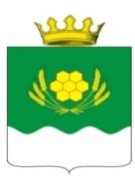 АДМИНИСТРАЦИЯ КУРТАМЫШСКОГО МУНИЦИПАЛЬНОГО ОКРУГАКУРГАНСКОЙ ОБЛАСТИПОСТАНОВЛЕНИЕО внесении изменений в постановление Администрации Куртамышского муниципального округа Курганской области от 21 февраля 2022 года № 40 «Об утверждении муниципальной программы Куртамышского муниципального округа Курганской области «Развитие молодежной политики» В соответствии со статьей 179 Бюджетного кодекса Российской Федерации, постановлением Правительства Курганской области от 31 марта 2023 года № 73 «О внесении изменений в постановление  Правительства Курганской области от 9 декабря 2019 года № 413»,  решением Думы Куртамышского муниципального округа  Курганской области от 22 декабря 2022 года № 151 «О бюджете Куртамышского муниципального округа на 2023 год и на плановый период 2024 и 2025 годов» , постановлением Администрации Куртамышского муниципального округа Курганской области от 1 февраля  2022 года № 25 «О муниципальных программах Куртамышского Муниципального округа Курганской области», с целью уточнения объемов финансирования муниципальной программы Администрация Куртамышского муниципального округа Курганской областипостановляет:Внести в постановление Администрации Куртамышского муниципального округа Курганской области от 21 февраля 2022 года № 40 «Об утверждении муниципальной программы Куртамышского муниципального округа Курганской области «Развитие молодежной политики» (далее – Программа) следующие изменения:в разделе I Программы строку «Объемы бюджетных ассигнований» изложить в следующей редакции:  «».раздел IX Программы  изложить в следующей редакции:«Раздел  IX.  Информация по ресурсному обеспечению ПрограммыФинансирование мероприятий Программы планируется осуществить за счет средств бюджета Куртамышского муниципального округа Курганской области. Объемы бюджетных ассигнований Программы ежегодно уточняются в соответствии с решением Думы Куртамышского муниципального округа Курганской области на соответствующий финансовый год.Планируемый объем бюджетных ассигнований Программы за счет средств бюджета Куртамышского муниципального округа Курганской области составляет 
540,0 тыс. руб. <*>., в том числе по годам:2022 год – 120,0 тыс. руб.;2023 год – 210,0 тыс. руб.;2024 год – 210,0 тыс. руб. <*>;Всего –540,0 тыс. руб. <*>.<*> - средства носят прогнозный характер.» Настоящее постановление вступает в силу с момента опубликования.    Опубликовать настоящее постановление в информационном бюллетене «Куртамышский муниципальный округ: официально» и разместить на официальном сайте Администрации Куртамышского муниципального округа Курганской области.Контроль за выполнением настоящего постановления возложить на заместителя Главы Куртамышского муниципального округа Курганской области по социальным  вопросам Глава Куртамышского муниципального округаКурганской области                                                                                                              А.Н. Гвоздев Брызгалина К.В.2-12-73Разослано по списку (см. на обороте) от _______№_______          г. КуртамышОбъемыбюджетныхассигнованийСредства бюджета Куртамышского муниципального округа Курганской области в пределах ассигнований, предусмотренных на реализацию Программы на соответствующий финансовый год:2022 год – 120,0 тыс. руб.;2023 год –210,0 тыс. руб.;2024 год –210,0 тыс. руб. <*>.Всего –540,0 тыс. руб. <*>.<*> - средства носят прогнозный характер№п/пЗадача, на решение, которой направлено финансированиеМероприятиеГлавныйраспорядитель средствИсточникФинансированияОбъем финансирования, тыс. руб.Объем финансирования, тыс. руб.Объем финансирования, тыс. руб.Объем финансирования, тыс. руб.Целевойиндика-тор,на достиже-ние которого направлено финанси-рование№п/пЗадача, на решение, которой направлено финансированиеМероприятиеГлавныйраспорядитель средствИсточникФинансированияВсего2022год2023 год2024 год1.Формирование системы стимулирования инициативной и талантливой молодежиПрисуждение молодёжных премий Куртамышского муниципального округа Курганской области Администрация Куртамышского муниципального округа  Бюджет Куртамышскогомуниципального округа Курганской области90303030Целевой индика-тор №4(раздел VIII Программы) 2.- обеспечение трудоустройства молодежи, занятости детей, подростков и молодежи в социально-значимых сферах деятельности;- обеспечение    межведомствен-ной координации в вопросах развития    молодежной самооргани-зации, инновационной и творческой деятельности, профилактики экстремизма в молодежной среде, пропаганды здорового образа жизни, патриотического воспитания и формирования семейных  ценностей;                                          - стимулирова-ние различных форм самоорганизации молодежи;Поддержка творчества  молодежи: - проведение муниципаль-ных молодёжных творческих и конкурсных мероприятий, в том числе фестиваля «Радуга талантов», КВН, фестивали работающей молодежи и молодых семейАдминистрация Куртамышского муниципального округа Бюджет Куртамышскогомуниципального округа Курганской области30101010Целевые индика-торы №4(раздел VIII Программы)3.- формирование системы стимулирования инициативной и талантливой молодежи; - стимулирова-ние различных форм самоорганизации молодежиУчастие в областных, всероссийс
ких молодеж
ных мероп
риятиях, в том числе «Лидер года», «Команда», КВНАдминистрация Куртамышского муниципального округа Бюджет Куртамышскогомуниципального округа Курганской области15555Целевые индика-торы №4(раздел VIII Программы)4.- формирование системы стимулирования инициативной и талантливой молодежи;                                           - стимулирова-ние различных форм само
организации молодежи;- повышение качества оказания услуг в сфере молодежной политики госу-
дарственными имуниципальными учреждениямиПоддержка молодежных проектов и инициатив, в том числе организация муниципального конкурса проектов, обучение социальному проектированиюАдминистрация Куртамышского муниципального округа Бюджет Куртамышскогомуниципального округа Курганской области34121212Целевые индика-торы №4(раздел VIII Программы)5.Оказание финансовой поддержки молодым специалистам Куртамышского муниципального округа Курганской области Финансовая поддержка молодыхспециалистовАдминистрация Куртамышского муниципального округа Бюджет Куртамышскогомуниципального округа Курганской области26040130130Целевой индика-тор №1(раздел VIII Программы)6.- обеспечение    межведомствен-
ной координации в вопросах развития молодежной самоорганизации, инновационной и  творческой деятельности, профилактики экстремизма в молодежной среде, пропаганды здорового образа  жизни, патриотического воспитания и  формирования  семейных  ценностей;                                          - формирование механизмов поддержки молодежи, находящейся в трудной жизненной ситуации;- повышение качества оказания услуг в сфере молодежной политики государствен-ными и муниципальными учреждениямиПоддержка и организация работы с молодыми семьями:- поддержка работы клубов для молодых семей;- участие в областных мероприятиях, проводимых для молодых семейБюджет Куртамышскогомуниципального округа Курганской области9333Целевые индика-торы №1(раздел VIII Программы)7.- формирование системы стимулирования инициативной и талантливой молодежи; - обеспечение трудоустройства молодежи, занятости детей, подростков и молодежи в социально-значимых сферах деятельности;- обеспечение    межведомствен-
ной координации в  вопросах развития    молодежной самоорганизации, инновационной и  творческой деятельности, профилактики экстремизма в молодежной среде, пропаганды здорового образа  жизни, патриотического воспитания  и  формирования  семейных  ценностей;                                          - стимулирова-ние различных форм само-организации молодежиПоддержка детских и молодежных общественных объединений, в том числе развитие ученического и студенческого самоуправле- ния, слеты молодежных и детских общественных объединений, конкурс лидеровАдминистрация Куртамышского муниципального округа Бюджет Куртамышскогомуниципального округа Курганской области15555Целевые индика-торы №2(раздел VIII Программы)8.- формирование системы стимулирования инициативной и талантливой молодежи; - стимулиро-вание различных форм самооргани-зации молодежиРазвитие волонтерского движения, в том числе создание волонтерских отрядов, поддержка инициатив волонтеров, проведение волонтерских акций, фестиваля волонтеровАдминистрация Куртамышского муниципального округаБюджет Куртамышскогомуниципального округа Курганской области30101010Целевые индика-торы №3(раздел VIII Программы)9.- формирование системы стимулирования инициативной и талантливой молодежи; - обеспечение    межведомственной  координации в    вопросах развития    молодежной самоорганизации, инновационной и  творческой деятельности, профилактики  экстремизма в молодежной среде, пропаганды здорового образа  жизни, патриотического воспитания и  формирования  семейных  ценностей;                                          - формирование механизмов поддержки молодежи, находящейся в трудной жизненной ситуацииПроведение месячника оборонно-массовой и спортивной работыАдминистрация Куртамышского муниципального округа Бюджет Куртамышскогомуниципального округа Курганской области0000Целевые индика-торы №5(раздел VIII Программы)10.- формирование системы стимулирования инициативной и талантливой молодежи; - стимулиро-вание различных форм само-организации молодежиОрганизация и проведение фестиваля, посвященного празднованию Дня молодежиАдминистрация Куртамышского муниципального округа Бюджет Куртамышскогомуниципального округа Курганской области15555Целевые индика-торы №4(раздел VIII Программы)11.- формирование системы стимулирования инициативной и талантливой молодежи; - обеспечение трудоустройства молодежи, занятости детей, подростков и молодежи в социально-значимых сферах деятельности;- обеспечение    межведомствен-ной коорди-нации в вопросах развития молодежной самооргани-зации, инновационной и  творческой деятельности,  профилактики  экстремизма   в молодежной среде, пропаганды здорового образа  жизни, патриотического воспитания  и  формирования  семейных  ценностей;                                          - формирование механизмов поддержки молодежи, находящейся в трудной жизненной ситуации;- стимулиро-вание различ-ных форм самооргани-зации молодежиПроведение праздников для допризывной молодежи «День призывника»Администрация Куртамышского муниципального округа Бюджет Куртамышскогомуниципального округа Курганской области0000Целевые индика-торы №5(раздел VIII Программы)Итого:Итого:540,0 <*>120,0210,0210,0 <*>